Building Automation System (BAS)Aplikasi Control LightingPada gedung perkantoran ada banyak fasilitas yang bisa penghuninya mendapat kenyamanan dari Lampu taman,Lampu luar,Lampu penerangan, air,Alarm,Ac,Cctv Dan fasilitas lainya yang terpasang di gedung perkantoran,jika itu semua bisa dinyalakan dan dimatikan dari perangkat.Pada akhirnya pekerja di gedung tersebut pasti  kesulitan untuk mengontrol ,menyalakan dan mematikan  lampu dan meyalakan Alarm kebakaran,Untuk pengelola gedung perkantoran akan mngeluarkan biaya yang tidak sedikit ataupun mahal karena perlu banyak tenaga kerja untuk mengontrol semua dari fasilitas gedung perkantoran tersebut.Dalam Keutamaan yang dapat  di peroleh dari aplikasi BAS untuk control lighting.1.Saving Energy: Penghematan penggunaan listrik karena fungsi BAS lebih terencana dan     termonitor.2.Smart Building : Dengan menggunakan BAS pada control lighting maka mati dan hidupnya lampu akan otomatis, kapan nyala dan kapan mati (terjadwal)Aplikasi BAS pada sistim lighting meliputi :1. Metering untuk mengetahui penggunaan listrik terhadap biaya.2. Trip Alarm pada setiap panel3. Control On/Off dan monitor pada panel utama4. Control On/Off dan monitor panel sub (panel PP,panel AC dll)5. Control On/Off dan monitor pada Lampu (lampu ruangan,lampu   koridor,lampu taman dll)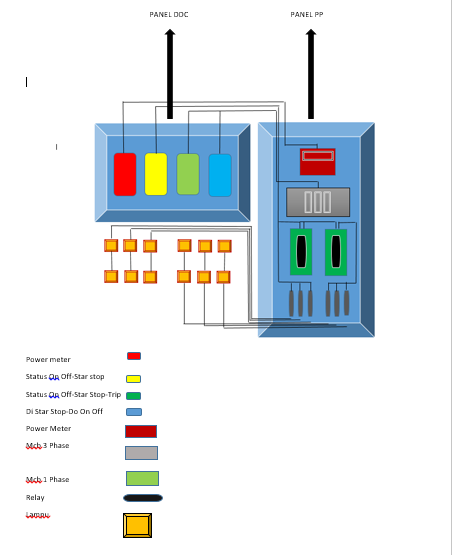 